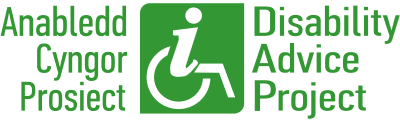 RECRUITMENT MONITORINGIn the interests of monitoring our recruitment procedures we would be grateful if you could complete this form, it is however voluntary. In accordance with our Privacy Notice, all data will be securely stored and handled appropriately, it will only be used for the reason it is intended.This document will be separated from the application form and will not be part of the selection process.Please tick as appropriate:Thank you for completing this form.Please return along with your application form.Gender Male Female Prefer not to say Prefer to use my own terms (please state)EthnicityEthnicity Arab Mixed: White and Black Caribbean Asian or Asian British: Indian Mixed: White and Black African Asian or Asian British: Pakistani Mixed: White and Asian Asian or Asian British: Bangladeshi Mixed: Other Asian or Asian British: Chinese White: British Asian or Asian British: Other White: Irish Black or Black British: African White: Gypsy or Irish Traveller Any other Prefer not to sayDo you have a disability as defined under the Disability Discrimination Act?  (de(defined as a physical or mental impairment which has a substantial and long-term adverse effect on your ability carry out normal day-to-day activities) Yes NoPlease provide details separately of any special or additional arrangements you would require if invited to interview: What age group do you belong to?What age group do you belong to? Under 25 36 - 50 26 - 35 Over 50 Prefer not to say